
West Geauga Educational Foundation 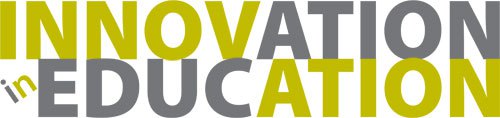 
2022-2023 Grant Application Form Date: __________________ 

Program Title:  	_____________________________________________
Applicant Name:   	___________________________ Work Phone:   	              Personal Phone:  _________________            E-mail:       _____________________________                                                                                         School(s) served by Proposal:  	High School     Middle School	     Lindsey     Westwood Program Date (specific start and end dates of program): ____________________________________ Grade(s) Served/ Subject Area Addressed:   	 Number of Students involved: _____________________________ Total cost of program: $_______________ Requested amount:   $   _______________                       Location of program: ________________________________________________________ Are volunteers involved and/or needed: Yes:               No: ______   	 	If yes, please describe: __________________________________________________ Date funds are required to start program:   ______________ Other assistance required in addition to funding: __________________________________ Summarize in detail the program goals:  
______________________________________________________________________________
_______________________________________________________________________________________________________________________________________________________________________________________________________________________________________________
________________________________________________________________________________
Proposed Line Item Budget:    Expenses Did you seek out other areas of funding sources – if so, please list:  

_________________________________________________________________________



What results are you hoping to achieve and how will you measure your results: 
________________________________________________________________________ ________________________________________________________________________ 
________________________________________________________________________ 


________________________________________________________________________Supervisor/Principal’s Signature: ______________________________________________ 
Superintendent’s Signature: ___________________________________________________ 
(Approval required for an application to be considered – email/verbal approval to WGEF trustees are also acceptable) Thank You for Your Interest in WGEF!   Additional grant applications can be found at WGEF.orgCategory Description 